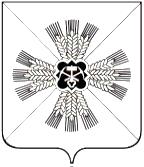 КЕМЕРОВСКАЯ ОБЛАСТЬАДМИНИСТРАЦИЯ ПРОМЫШЛЕННОВСКОГО МУНИЦИПАЛЬНОГО ОКРУГАПОСТАНОВЛЕНИЕот «31 »         мая 2021 г.  № 957-Ппгт. ПромышленнаяО внесении изменений в постановление администрации Промышленновского муниципального округа от 26.02.2020 № 410-П  «Об утверждении Порядка разработки и утверждения бюджетного прогноза Промышленновского муниципального округа на долгосрочный период»  В соответствии со статьей 170.1 Бюджетного кодекса Российской Федерации, Положением о финансовом управлении администрации Промышленновского муниципального округа, утвержденного решением Совета народных депутатов Промышленновского муниципального округа от 28.01.2021 № 242 «Об утверждении Положения о финансовом управлении администрации Промышленновского муниципального округа»:	1. Внести в Порядок разработки и утверждения бюджетного прогноза Промышленновского муниципального округа на долгосрочный период, утвержденный постановлением администрации Промышленновского муниципального округа от  26.02.2020 № 410-П «Об утверждении Порядка разработки и утверждения бюджетного прогноза Промышленновского муниципального округа на долгосрочный период» (далее – Порядок) следующие изменения:  В тексте Порядка слова «финансовое управление по Промышленновскому району» заменить  на слова «финансовое управление администрации Промышленновского муниципального округа» в соответствующем падеже.  2. Настоящее  постановление подлежит размещению на официальном сайте администрации Промышленновского муниципального округа в сети Интернет.  3. Контроль  за      исполнением  настоящего  постановления  возложить на заместителя  главы  Промышленновского муниципального округа              А.А. Зарубину.        4. Настоящее постановление вступает в силу со дня подписания.    Исп. И.А. Овсянниковател.7-44-14     ГлаваПромышленновского муниципального округа Д.П. Ильин Д.П. Ильин